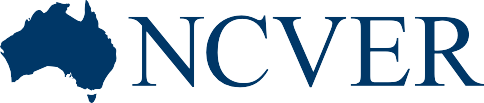 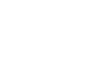 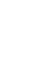 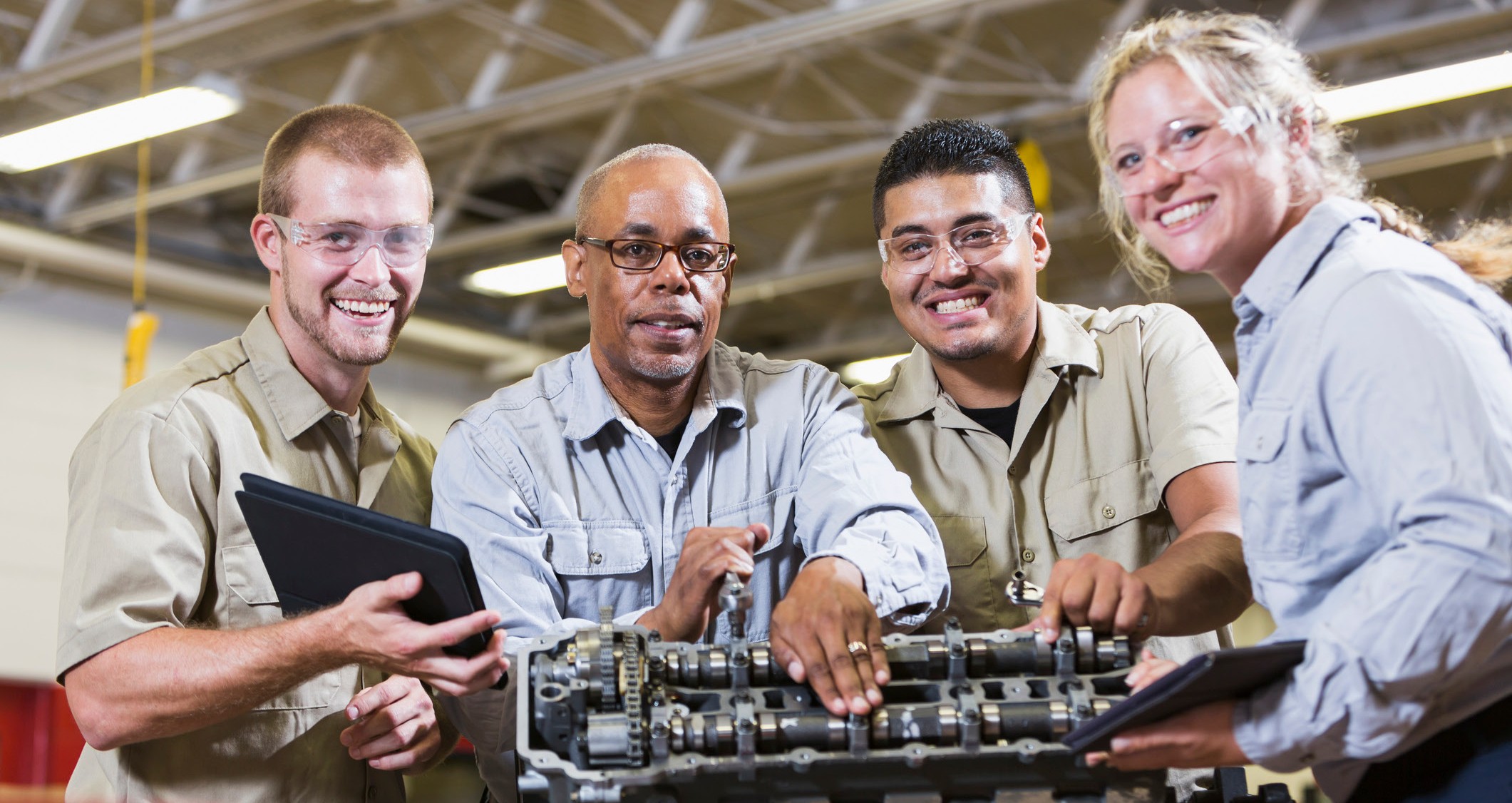 The changing nature of apprenticeships: 1996–2016Jo Hargreaves, John Stanwick & Peta SkujinsNATIONAL CENTRE FOR VOCATIONAL EDUCATION RESEARCHHIGHLIGHTSAdult apprentices now represent a significant proportion of all apprentices in training, with 28% in the trades and 45% in the non-trades compared with 8% and 22% respectively, 20 years ago.For the first time since 1996, a decline in the number of non-trade apprentices has resulted in the proportion of trade and non-trade apprentices converging, across both age groups, but more so for the younger group.The increasing prevalence of and support for alternative models of apprenticeship delivery, in particular, the proportion of adult apprentices completing a trade apprenticeship in two years or fewer, has increased markedly over time, from around 28% in 1996 to over 50% in 2016.Adult trade apprentice completion rates have steadily increased over time, while younger trade apprentice completion rates are on a slow but steady decline.BACKGROUNDApprenticeships are a significant and long-standing element of Australia’s approach to skill development and workforce participation. The core feature of the apprenticeship model, which integrates on- and off-the-job training and establishes a contract between the employer, apprentice and training provider, has stood the test of time. However, various features of the apprenticeship system have changed — primarily with the aim of improving the responsiveness of the system to meet fluctuating labour market demands and to help in areas of skill shortages (Couldrey & Loveder 2017; Atkinson & Stanwick 2016).The expansion of the system first occurred in 1985 with the extension of the occupational range of apprenticeships through the introduction of traineeships, a result of the Kirby report (Kirby, P 1985). When first introduced, traineeships were of shorter duration and at lower-level qualifications than trade apprenticeships, although this is now not always the case and varies by jurisdiction.A more general broadening of the apprenticeship system occurred in the mid-1990s and was supported through various, predominantlygovernment, programs and initiatives. These included the introduction of incentives for both employers and apprentices and trainees, although many national and state/territory-based incentives have now gone, or changed over time (Atkinson & Stanwick 2016; Hargreaves & Blomberg 2015). The expansion also included the provision of apprenticeshipsfor part-time workers and existing workers, pre-apprenticeships, school-based apprenticeships and apprenticeships for people from disadvantaged backgrounds. Notably, apprenticeships became available across all age groups, shifting the focus from school leavers.It is against this diverse policy backdrop that we consider a high- level snapshot of activity in the apprenticeship system since 1996, examining in particular adult apprentices — those aged 25—64 years — by comparison with younger apprentices, those aged 15—24 years. Comparisons are also made between trade and non-trade apprenticeships and traineeships.While NCVER produces an annual collection1 of apprentice and trainee data in addition to regular quarterly reports, the primary purpose of this research summary is to consolidate the significant activity and trends across a 20-year period, the aim being to raise awareness about the changing nature and enhanced flexibility of the apprenticeship system. The research summary is also a response to a demand for more trend analysis and evidence to guide future reform activities (Couldrey & Loveder 2017).1 <https://www.ncver.edu.au/data/collection/apprentices-and-trainees-collection>APPRENTICESHIP AND TRAINEESHIP COMMENCEMENT TRENDSAdult apprentices now form a significant proportion of all apprentices. As of 2016, adult apprentices represented 28% of trade apprentices and 45% of non-trade apprentices in training, compared with 8% and 22% respectively in 1996.2Figures 1 and 2 show these trends explicitly in terms of the rate of apprenticeship commencements as a proportion of the relevant age group labour force over a 20-year period for both younger apprentices, aged 15—24 years (figure 1), and adult apprentices, aged 25—64 years (figure 2).Figure 1Apprenticeship and traineeship commencement rates by trade/non-trade occupations for 15 to 24-year-olds, 1996–2016 (%)6.05.04.03.02.01.00.0Year15-24 years Trades	15-24 years Non-tradesNote: Source:Commencements are based on financial year starting from July 1995 to June 1996 and ending with July 2015 to June 2016. The rate is expressed as commencements as a proportion of the 15 to 24-year-old labour force.NCVER National Apprentice and Trainee Collection, September 2016; ABS Labour force Australia cat. no. 6291.0.55.001, cube LM1Figure 2Apprenticeship and traineeship commencement rates by trade/non-trade occupations for 25 to 64-year-olds, 1996–2016 (%)1.81.61.41.21.00.80.60.40.20.0Year25-64 years Trades	25-64 years Non-tradesNote: Source:Commencements are based on financial year starting from July 1995 to June 1996 and ending with July 2015to June 2016. The rate is expressed as commencements as a proportion of the 25 to 64-year-old labour force.NCVER National Apprentice and Trainee Collection, September 2016; ABS Labour force Australia cat. no. 6291.0.55.001, cube LM1.2 Data sourced from NCVER National Apprentice and Trainee Collection, June quarter 2016.Various policy changes and the introduction of incentives over the last decade have contributed to the growth in adult apprentices, in particular the Support for Mid-Career Apprentices initiative which was introduced in July 2007. In addition, changes in the economy during this time may have influenced whether individuals commenced a new trade, with movement into growth sectors during boom times orretreat from declining sectors, such as manufacturing, during an economic downturn (Hargreaves & Blomberg 2015). However, data from 2014 suggests a declining trendin the numbers of adult apprentices. This may in part be occurring as a result of thediscontinuation and changes to incentive arrangements for mature-age apprentices and existing workers under the Commonwealth Australian Apprentices Incentives Program (Hargreaves & Blomberg 2015).Non-trade apprenticeships increased at a much faster rate than trade apprenticeships until around 2003, before levelling off. Also noticeable are the peaks and troughs, primarily as a result of non-trade apprenticeships being sensitive to incentive payments, economic conditions and the structure of the labour market. The marked decline in the rate of non-trade apprentices since 2012 is most likely a result of the withdrawal of incentives for occupations not on the National Skills Need List (Atkinson & Stanwick 2016).DISTINGUISHING CHARACTERISTICSWhat are the typical characteristics of an older apprentice?For both trade (figure 3) and non-trade (figure 4) apprentices, those in the adult group are much more likely to:z be an existing workerz have a highest previous qualification of certificate III or abovez be undertaking a qualification at certificate IV level or above.In terms of gender, there is little difference between age groups in the trades; however, the younger non-trade apprentices and trainees are somewhat more likely to be female.Figure 3	Selected characteristics of in-training trades apprentices by age, March quarter 2016 (%)50454035302520151050Female	Existing worker	Highest previous qual Current qual cert IVcert III and above	or higher15-24 years	25-64 yearsSource:	NCVER National Apprentice and Trainee Collection, March 2016.Figure 4	Selected characteristics of in-training non-trade apprentices by age, March quarter 2016 (%)706050403020100Female	Existing worker	Highest previousqual cert III and aboveCurrent qual cert IV or higher15-24 years	25-64 yearsSource:	NCVER National Apprentice and Trainee Collection, March 2016.p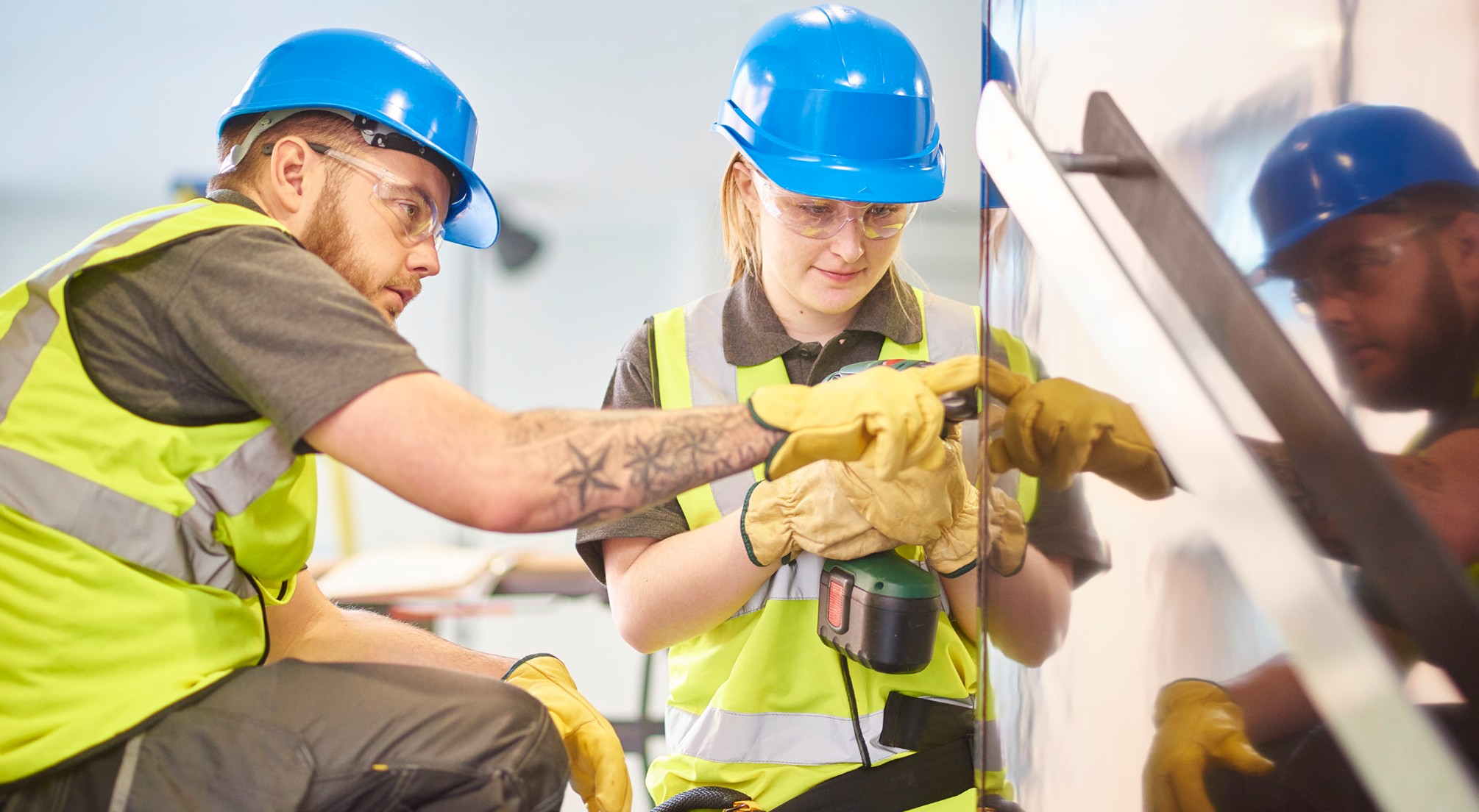 Reasons for becoming an adult apprenticeAdult and younger apprentices differ in their reasons for choosing an apprenticeship or traineeship pathway (figure 5).The motivations of younger apprentices are strongly focused on entrance to the labour market, as would be expected. Adult apprentices, many of whom are existing workers, have more diverse reasons for undertaking an apprenticeship, including career advancement and further skills acquisition, as well as a need or desire to change careers. Further study and personal development were less likely motivations for undertaking the apprenticeship for both groups.Figure 5Employment-related reasons for undertaking training, 15 to 24 and 25 to 64-year-olds, by trade or non-trade apprenticeship, 2016 (%)5045403530252015105015-24 years	25-64 yearsNote:Source:The top five reasons only are shown here. In addition the category ‘Other’ includes: develop or start my own business, try for a different career and get a better job or promotion. The proportions for trades (in both age groups) going on to further study should be treated with caution as they have a relative standard error of greater than 25%.NCVER Government-Funded Student Outcomes Survey, 2016.DISTINGUISHING CHANGES OVER TIMEThe importance of alternative pathways and modelsWhile an apprenticeship offers the chance to reskill for a new occupation or a different industry sector, entering a three- or four-year training pathway mid-career is not always a pragmatic option. Recognition of prior learning (RPL) and flexible pathway models are alternative options available to apprentices and trainees, facilitating the completion of their program in a shorter amount of time than may otherwise be the case.Indeed, there is broad recognition of the importance of alternative models of apprenticeship delivery for meeting the distinct requirements of employers and individuals, without the need to implement structural change to the system in order to facilitate their delivery (Commonwealth Government 2016).Recognition of prior learningRecognition of prior learning can be applied based on prior skills and experience, previous study, or both. Students may have their training shortened due to RPL, although this does not occur for all students who have prior skills and experience.Figure 6 shows the proportions of subjects that were granted recognition of prior learning or current competency for trades apprentices. Not surprisingly, adult trade apprentices access RPL to a substantially greater extent than the younger trade apprentice. The proportion has substantially increased over time (apart from the last year or two) and even more so for the adult apprentices. Adult apprentices also have higher rates of RPL in the non-trade areas, although their rates are lower than in the trades overall.Figure 6Proportion of subject results where recognition of prior learning or recognition of current competency was granted for trades apprentices, by age, 2007–201516141210864202007	2008	2009	2010	2011	2012	2013	2014	2015Year15-24 years	25-64 yearsSource:	NCVER National VET Provider Collection 2007–15.Further information on RPL requested versus RPL granted and the apprentice’s prior skills and experience can be determined from NCVER’s Student Outcomes Survey.Figure 7 shows that adult apprentice and trainee graduates were more likely to have their training shortened based on previous experience and skills, particularly in the trades. Indeed, about 40% of adult apprentice graduates reported having their training shortened as a result of prior experience and skills.However, it is also worth noting that levels of RPL for trade apprentices are still markedly low when compared with other peer-age students and trainees (Hargreaves & Blomberg 2015). In addition, about 30% of apprentice graduates(young and adult, and both trade and non-trade) had prior experience and skills but did not have their training shortened. While it is recognised that some individuals prefer to undertake the training over the RPL option, for others it appears that RPL is still not being offered by all publicly funded training providers — or that students are not fully aware of their options (Hargreaves & Blomberg 2015).Figure 7Recognition of prior learning outcomes for adult and young graduates with prior experience and skills, by trade or non-trade apprenticeship, 2015 (%)5045403530252015105015-24 years	25-64 yearsSource:NCVER Government-Funded Student Outcomes Survey, 2016.Excludes graduates with ‘no prior experience and skills related to training’.Completing in less timeUnder a ‘time served’ or ‘traditional’ trade apprenticeships model it usually takes three to four years to complete the qualification. Yet the inherently flexible nature of the Australian VET system and competency-based training (CBT) allows alternative pathways to attaining an apprenticeship-equivalent outcome. Various efforts to promote accelerated completion have impacted on the duration of trade apprenticeships since the late 1990s. The concept of accelerated apprenticeships was a cornerstone of reform under the (now discontinued) Accelerated Australian Apprenticeships Initiative from 2011.Figure 8 shows that the proportion of adult apprentices completing a trade apprenticeship in two years or fewer has increased markedly over time, particularly since 2008. These trends are particularly prominent for adult apprentices, who naturally may be better placed to take up early completion options. The proportion of younger trade apprentices completing their apprenticeship in two years or fewer has increased but at a more modest rate.While there is clearly an appetite for earlier completion, it should be noted that this path may not be suited to all apprentices. Apprentice take-up depends, for example, on the industry and occupation, the apprentice’s previous experience and aptitude, and employer support (Hargreaves & Blomberg 2015).Figure 8	Trade apprenticeship completions of duration of two years or fewer, by age, 1996–2016 (%)706050403020100Year15-24 years	25-64 yearsSource:	NCVER National Apprentice and Trainee Collection, September 2016.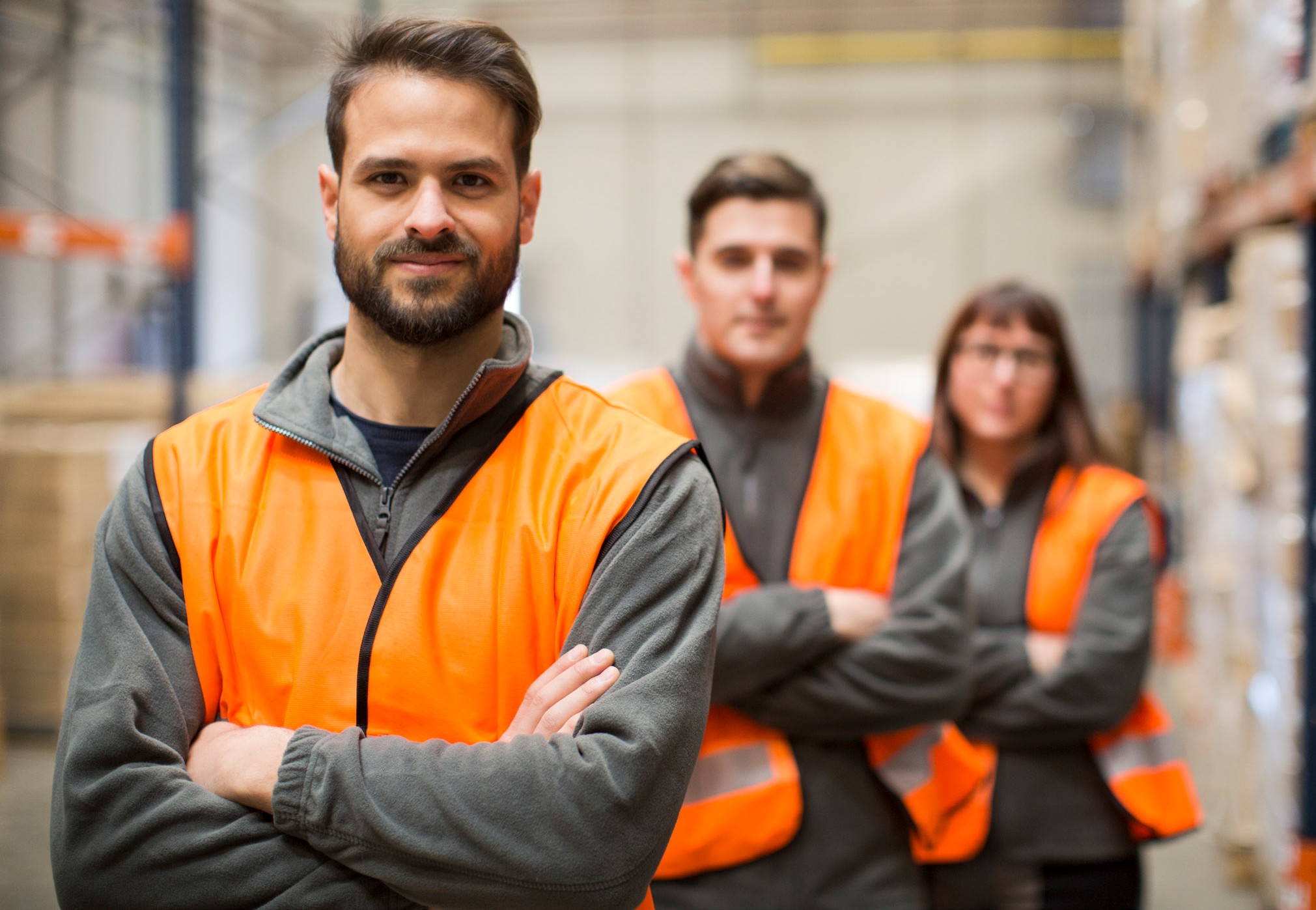 APPRENTICESHIP AND TRAINEESHIP COMPLETION TRENDSDo adult apprentices complete at a higher rate?Completion rates are higher for adult apprentices and trainees in both the trades and non-trades (figure 9). Of particular interest is that for adults in the trades completion rates have been steadily increasing over time while for younger trade apprentices completion rates are on the decline.  The story is slightly different for the non-trades where the difference in completion rates between younger and adult apprentice and trainees seems to have narrowed over time.Figure 9Completion rates for apprentices and trainees by trade/non-trade and age, 2006–12 (%)65605550454035302006	2007	2008	2009	2010	2011	201215-24 years Non-trade	15-24 years Trade25-64 years Non-trade	25-64 years TradeNote:These are completion rates for apprentices and trainees who commenced in the year indicated on the chart. For example, the completion rates shown for 2012 are for apprentices and trainees who commenced training in that year. Completion rates for apprentices and trainees who commenced after 2012 are not included due to the high numbers still in training, mainly for those in the trades.Source: NCVER National Apprentice and Trainee Collection, December 2016 estimates.Attrition and non-completionApprenticeship completions have shown a similar decline, and as at 2016 overall contract completion rates are 53%, with some differences in trade and non-trade across jurisdictions and industries (NCVER 2016).Does non-completion differ by age?There is considerable interest in and a range of reasons as to why apprentices do not complete their training, with previous research indicating employment-related reasons as the most important factor in the non- completion of trade apprentices (Bednarz 2014).However, figure 10 shows clear differences between younger and older apprentices. For adult apprentices the most prevalent reasons for non-completion are family or personal (both trade and non-trade apprenticeships). This was followed by a change in their job situation. For younger apprentices the most prevalent reason is a change in their job situation.Figure 10Reasons for not completing training, by trade and non-trade apprenticeship and age, 2013–16 aggregated (%)605040302010015-24 years	25-64 yearsNote:Source:Reasons for not completing are only applicable to subject completers, not to graduates. Because of relatively low numbers each year, the data spanning 2013–16 are aggregated. The proportions of trades subject completers aged 25–64 saying they got what they wanted from the training and the proportions of non-trade subject completers of both ages saying other reasons should be treated with caution as they have a relative standard error of greater than 25%.NCVER Government-Funded Student Outcomes Survey, 2016.What are the outcomes of apprenticeships?Employed after trainingAs expected, most graduates who have undertaken an apprenticeship are employed after training. Just over 90% of younger and older apprentices in the trades and just under 80% in both categories in non-trades areas were employed after training (figure 11).Interestingly, however, there is very little growth in the percentage of those employed after training by comparison with before training for older trade apprentices (0.9 percentage points compared with 17.7 percentage pointsfor younger trade apprentices and around seven to eight percentage points for younger and older non-trade apprentices).For those who were not employed before training, the completion of an apprenticeship leads to employment for well over half of trade apprentices, more so for younger apprentices (84%) than for adult apprentices (66%). This is however higher than for non-trade apprentice graduates (around 50% for both age groups).Figure 11	Employment outcomes of training, trade or non-trade apprentices, by age, 2016 (%)100908070605040302010015-24 years	25-64 yearsNote: Source:Employment status before training refers to whether the participant was in paid employment in the six months before they started their training. Employment status after training is whether they were in paid employment approximately six months after the training finished.NCVER Government-Funded Student Outcomes Survey, 2016.Job-related benefitsWith respect to job-related benefits, adult trade apprentices most frequently reported an increase in earnings and a promotion at work (figure 12). Overall, older apprentices in both trade and non-trade areas were less likely to report job-related benefits of training compared with their younger counterparts.Figure 12   Job-related benefits of training, graduates by trade or non-trade apprentices, by age, 2016 (%)605040302010015-24 years	25-64 yearsNote:Source:Only participants who reported being employed after training were asked this question. This was a multiple response question, so survey respondents could say yes to more than one category of benefit. Only the top four specific benefits are shown. In addition the ‘Other categories’ combines the following benefits: was able to set up/expand own business, continued/keep present job, and other. The proportion of respondents who reported no benefits is also shown.NCVER Government-Funded Student Outcomes Survey, 2016.Occupational matchJust over 70% of adults and over 80% of younger trade apprentices were employed in the occupation they trained for, compared with 45—51% of non-trade apprentices (figure 13). Interestingly, almost 30% of adult trade apprentices end up in different occupations, compared with just over 16% of younger apprentices. Non-trade apprentices are more likely to end up in an occupation different from that in which they undertook their training, whereas just under a half of adult non-trade apprentices do so.Figure 131009080706050403020100Employed in the same occupation as training, for trade or non-trade apprentices, by age, 2016 (%)15-24 years	25-64 yearsSource:	NCVER Government-Funded Student Outcomes Survey, 2016.CONCLUSIONWhile the ‘traditional view’ of an apprentice — as a young school leaver entering a trade occupation — is recognised by many as no longer holding true, it is important to understand where and how change is occurring.Data presented in this research summary confirm the nature and extent of change to the apprenticeship and traineeship system over time and contribute to our understanding of how individuals and providers are responding to policy efforts aimed at enhancing the system for both employers and apprentices. This summary also aims to highlight some of the systemic challenges that remain to be addressed if Australia is to move forward with an apprenticeship model that meets future expectations of effective skill development and work-based learning.The growth in the proportion of older apprentices is a distinguishing feature. Adult apprentices are a strikingly different group from younger apprentices; they have greater skills and experience in the labour market and education sectors, as indicated by both the higher proportions of older apprentices who are existing workers and hold a qualification at certificate III or above. They are more likely to be undertaking training at a higher level than younger apprentices and are more likely to complete. Adults in trades are more likely to complete in two years or fewer.The continuing growth in the number of adult apprentices has implications for both state and federal governments, particularly in relation to the necessity for more effective marketing and the strengthening of the apprenticeship pathway options for this group. This will involve catering to an increasingly diverse cohort of apprentices, manyof whom will benefit from a greater flexibility to the system. The challenge is balancing such flexibility with increased levels of support for alternative and more diverse pathways and higher learning options, coupled with easily understood and consistent messaging in presenting information to employers and apprentices.REFERENCESAndrews, K 2016, ‘Testing new systems of training and apprenticeships’, media release, 8 August 2016, viewed 20 November 2016, <https://ministers.education.gov.au/andrews/testing-new-systems-training-and- apprenticeships>.Atkinson, G & Stanwick, J 2016, Trends in VET: policy and participation, NCVER, Adelaide. Bednarz, A 2014, Understanding the non-completion of apprentices, NCVER, Adelaide.Couldrey, M & Loveder, P 2017, The future of Australian apprenticeships: report of the stakeholder forum, NCVER, Adelaide.Kirby, P 1985, Report of the Committee of Inquiry into Labour Market Programs [the Kirby report], AGPS, Canberra. Commonwealth Government 2016, Apprenticeships Reform Advisory Group: recommendation report, Canberra.Fowler, C 2016, ‘What the National Innovation and Science Agenda (NISA) didn’t say about skills and jobs’, opinion piece, NCVER, Adelaide.——2017, The boundaries and connections between the VET and higher education sectors: ‘confused, contested and collaborative’, NCVER, Adelaide.Hargreaves, J & Blomberg, D 2015, Adult trade apprentices: exploring the significance of recognition of priorlearning and skill sets for earlier completion, NCVER, Adelaide.Mirza-Davies, J 2016, Apprenticeships policy in England, House of Commons Library, London, viewed 3 March 2017,<http://researchbriefings.parliament.uk/ResearchBriefing/Summary/SN03052>.NCVER (National Centre for Vocational Education Research) 2016, Completion and attrition rates for apprentices and trainees — 2015, NCVER, Adelaide, viewed 2 March 2017, <http://www.ncver.edu.au/publications/2881.html>.a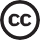 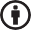 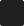 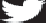 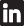 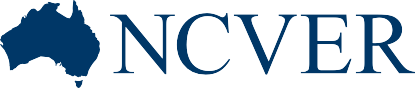 Apprenticeships: alternative delivery pilotsIn September 2016, the Australian Government announced the initiative ‘Apprenticeship training – alternative delivery pilots’. Aimed at young people as well as existing workers looking to further their career, the initiative makes funding of$9.2 million available for five industry-led pilots, to run from 2015–16 to 2017–18.These pilots comprise two streams, the first involving innovative training models for traditional trade apprenticeships in industry areas vital for the national economy. This stream comprises three pilots being conducted by Master Builders Australia, the National Electrical and Communications Association, and North East Vocational College in Adelaide.The second stream involves the delivery of higher-level qualification apprenticeships at diploma or associate degree level. The apprenticeships are aimed to lead to careers in areas such as business and financial services, information technology and advanced manufacturing. The Australian Industry Group and PricewaterhouseCoopers will each deliver a pilot in this stream.The pilots will be evaluated for industry validation and their potential to be adopted more broadly by industry.Source: <https://www.australianapprenticeships.gov.au/alt-del-pilots> (viewed February 2017).In September 2016, the Australian Government announced the initiative ‘Apprenticeship training – alternative delivery pilots’. Aimed at young people as well as existing workers looking to further their career, the initiative makes funding of$9.2 million available for five industry-led pilots, to run from 2015–16 to 2017–18.These pilots comprise two streams, the first involving innovative training models for traditional trade apprenticeships in industry areas vital for the national economy. This stream comprises three pilots being conducted by Master Builders Australia, the National Electrical and Communications Association, and North East Vocational College in Adelaide.The second stream involves the delivery of higher-level qualification apprenticeships at diploma or associate degree level. The apprenticeships are aimed to lead to careers in areas such as business and financial services, information technology and advanced manufacturing. The Australian Industry Group and PricewaterhouseCoopers will each deliver a pilot in this stream.The pilots will be evaluated for industry validation and their potential to be adopted more broadly by industry.Source: <https://www.australianapprenticeships.gov.au/alt-del-pilots> (viewed February 2017).